STANDARD MANAGEMENT RESPONSE MATRIX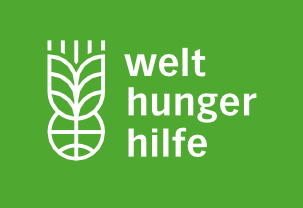 (Manual “Evaluation Management”, Step 10: Facilitate the take up)Project number and titel: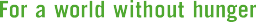 Completed by (signature evaluation manager), date:  	 Approved by (signature evaluation commissioner (and HoPr or CD)), date:  	1 	The evaluator(s) have to fill in the recommendations, the addressees and the priority level of the recommendations (marked in red). They can further propose key actions, a time frame and the responsible unit), (marked in green)2 	There are three priority levels: 3: high, 2: medium, 1: lowEvaluation recommendation 1:1Evaluation recommendation 1:1Evaluation recommendation 1:1Evaluation recommendation 1:1Evaluation recommendation 1:1Evaluation recommendation 1:1Recommendation to:Recommendation to:Recommendation to:Priority level:2Priority level:2Priority level:2Management response: Agree / partially agree / disagree (if recommendation is rejected or partially accepted, please provide an explanation):Management response: Agree / partially agree / disagree (if recommendation is rejected or partially accepted, please provide an explanation):Management response: Agree / partially agree / disagree (if recommendation is rejected or partially accepted, please provide an explanation):Management response: Agree / partially agree / disagree (if recommendation is rejected or partially accepted, please provide an explanation):Management response: Agree / partially agree / disagree (if recommendation is rejected or partially accepted, please provide an explanation):Management response: Agree / partially agree / disagree (if recommendation is rejected or partially accepted, please provide an explanation):Actions to takeDue dateWho is in charge?Who is in charge?Tracking (or monitoring)Tracking (or monitoring)Actions to takeDue dateWho is in charge?Who is in charge?ProgressComments/statusEvaluation recommendation 2:Evaluation recommendation 2:Evaluation recommendation 2:Evaluation recommendation 2:Evaluation recommendation 2:Evaluation recommendation 2:Recommendation to:Recommendation to:Recommendation to:Priority level:Priority level:Priority level:Management response: Agree / partially agree / disagree (if recommendation is rejected or partially accepted, please provide an explanation):Management response: Agree / partially agree / disagree (if recommendation is rejected or partially accepted, please provide an explanation):Management response: Agree / partially agree / disagree (if recommendation is rejected or partially accepted, please provide an explanation):Management response: Agree / partially agree / disagree (if recommendation is rejected or partially accepted, please provide an explanation):Management response: Agree / partially agree / disagree (if recommendation is rejected or partially accepted, please provide an explanation):Management response: Agree / partially agree / disagree (if recommendation is rejected or partially accepted, please provide an explanation):Actions to takeDue dateWho is in charge?Who is in charge?Tracking (or monitoring)Tracking (or monitoring)Actions to takeDue dateWho is in charge?Who is in charge?ProgressComments/status